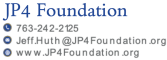 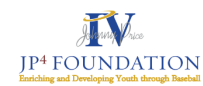 Minutes of the JP4 Foundation Board of Directors Meeting - October 6, 2022. Meeting was called to order at 7:00 PM. Wilder Center, 451 Lexington Parkway North, St. Paul, MN, North End Room 2520Attended by JP4 Foundation Board of Directors: Bart Wolkerstorfer, Kelli Gillispie-Coen, Jodi Lucast, Adam Barta, Maria Rog, Tom Bitz, and John Vogel as well as Jeff Huth, Foundation Executive Director and Absent: Jodi Lucast, Lisa PriceBart called the meeting to order at 7:00Approve meeting minutesMotion passed to approve previous meeting minutesFinancial Review – TomQ4 Financial Snapshot - Income statementExpenses recommendation per Tom - track diamond club expenses better.Up approximately 60k from where we expected to be. 78k in bank accounts as of 10/312022 Outstanding invoicesTotal of approximately 29k.  Executive Director Update – JeffMeet your mentorsChange the narrative, our mentors are great kids on the right trackDiamond club updateAchieve Language  Urban academyIsaiah Lufkin - getting up to speed with diamond clubExit surveys - positive results Program Manager requestWe are missing out on opportunities because Jeff isn’t able to solely focus on the program side of things.Jeff would focus on raising money for the foundation if he wasn’t working on this. Jeff recommends that it isn’t someone fresh out of school, he doesn’t foresee it being an entry level position. BOD asked if there is a way to create a multi-skill position or reduce requested salary.Bart mentioned that Jeff’s work life balance is out of whackInterns update6 senior interns from St. ThomasGoal is to raise 10k through silent auctionGrant writing updateGrant money since May - 11kSix pending grantsVolunteer position - currently 3-5 hours a week on grants2022 expenses reviewSeptember to October expenses - approximately 38k (excluding golf tournaments)Action item - Kelli will reach out to other accountants Give to the Max DayStock email sent to BOD by 11/14Direct everything to the website: givemn.org/organization/jp4foundationChair Update – Bart2023 proposed eventsKeep JP4 Golf tourney, give to the max, holiday partyVoted to keep the Ladies 9 hole tourney Voted to keep the Bowling for baseball2023 objectives: Less events more checks8 full time summer camps4 diamond clubs100k in corporate donations50k in new grants6 open board positionsBC is responsible that each board member is meeting expectations Board members have the responsibility to make sure BC is meeting expectations BC will meet with each board member twice a yearEach board member’s contributions will look different New Business – BartBlizzard proposal Adam has ideas to utilize potential revenue streams within the Blizzard that can benefit JP4.Board candidate searchMeeting adjourned at 9:00